Datenbanken für Sortenbeschreibungenvom Verbandsbüro erstelltes DokumentHaftungsausschluss: dieses Dokument gibt nicht die Grundsätze oder eine Anleitung der UPOV wiederZUSAMMENFASSUNG	Zweck des vorliegenden Dokuments ist es, über die Entwicklungen betreffend Datenbanken für Sortenbeschreibungen zu berichten und die Verbandsmitglieder zu ersuchen, über die Arbeiten betreffend die Entwicklung von Datenbanken mit morphologischen und/oder molekularen Daten zu berichten.	Angelegenheiten betreffend die Entwicklung einer Plattform für Datenbanken von UPOV-Mitgliedern mit Informationen zu Sortenbeschreibungen sind in Dokument TC/57/9 „Zusammenarbeit bei der Prüfung“ dargelegt.	Über die Entwicklungen in der Technischen Arbeitsgruppe für Automatisierung und Computerprogramme auf ihrer neununddreißigsten Tagung wird in einer Ergänzung zu diesem Dokument berichtet werden.	In diesem Dokument werden folgende Abkürzungen verwendet:BMT:		Arbeitsgruppe für biochemische und molekulare Verfahren und insbesondere für DNS-ProfilierungsverfahrenTC: 		Technischer AusschussTC-EDC: 	Erweiterter RedaktionsausschussTWA: 		Technische Arbeitsgruppe für landwirtschaftliche ArtenTWC: 		Technische Arbeitsgruppe für Automatisierung und ComputerprogrammeTWF: 	  	Technische Arbeitsgruppe für Obstarten	TWO: 	Technische Arbeitsgruppe für Zierpflanzen und forstliche BaumartenTWP:		Technische ArbeitsgruppenTWV: 		Technische Arbeitsgruppe für Gemüsearten	Der Aufbau dieses Dokuments ist wie folgt:ZUSAMMENFASSUNG	1HINTERGRund	2ENTWICKLUNGEN IN DEN TECHNISCHEN ARBEITSGRUPPEN AUF IHREN TAGUNGEN IM JAHR 2021	2HINTERGRund	Auf seiner fünfundvierzigsten Tagung nahm der Technische Ausschuss (TC) auf der Grundlage des Dokuments TC/45/9 „Veröffentlichung von Sortenbeschreibungen“ zur Kenntnis, dass Verbandsmitglieder Datenbanken entwickeln, die morphologische und/oder molekulare Daten enthalten, und dass sie, wo dies angezeigt erscheint, auch bei der Einrichtung von Datenbanken für die Verwaltung von Sortensammlungen zusammenarbeiten, und zwar insbesondere auf regionaler Ebene. Der TC vereinbarte, dass es von Nutzen sein könnte, den Verbandsmitgliedern die Möglichkeit zu bieten, dem TC, den TWP und der BMT in kohärenter Weise über diese Arbeit zu berichten. Auf dieser Grundlage vereinbarte der TC, den Tagesordnungspunkt „Veröffentlichung von Sortenbeschreibungen“ auf den Tagesordnungen der bevorstehenden Tagungen des TC, der TWP und der BMT durch einen Tagesordnungspunkt „Datenbanken für Sortenbeschreibungen“ zu ersetzen. Diesbezüglich erinnerte er an die Bedeutung der Liste der Kriterien für die Verwendung der aus verschiedenen Prüfungsorten und Quellen beschafften Beschreibungen, wie in Dokument TC/45/9, Absatz 3, dargelegt und wie nachstehend wiedergegeben. Der TC vereinbarte ferner, dass sich die vorgelegten Informationen nicht auf die Veröffentlichung von Beschreibungen beziehen müssten (vergleiche Dokument TC/45/16 „Bericht“, Absatz 173).„3.	Der Technische Ausschuss (TC) vereinbarte auf seiner dreiundvierzigsten Tagung vom 26. bis 28. März 2007 in Genf die nachstehende Liste der Kriterien für die Verwendung der aus verschiedenen Prüfungsorten und Quellen beschafften Beschreibungen, die von den Technischen Arbeitsgruppen (TWP) geprüft werden sollte:„a)	die Arten in Betracht zu ziehen, für die durch die Einrichtung einer internationalen Datenbank für Sortenbeschreibungen ein tatsächlicher Nutzen zu erkennen ist;„b)	das erwartete Ziel und die voraussichtlichen Vorteile anzugeben;„c)	die Merkmale zu wählen, für die Beschreibungen veröffentlicht werden sollten; „d)	für jedes Merkmal das bereits erreichte oder das angestrebte Niveau der Harmonisierung anzugeben (im letzteren Fall ist anzugeben, ob Maßnahmen zur Verbesserung des Niveaus der Harmonisierung vorzusehen sind: Ringprüfungen, Überarbeitung der Beschreibung der Art der Erfassung in der Prüfungsrichtlinie ...);„e)	die Relevanz eines „regionalen Ansatzes” anstelle eines „internationalen Ansatzes” zu untersuchen (Ländergruppen in Betracht zu ziehen und Beschreibungen nur innerhalb dieser Gruppe zu vergleichen);„f)	beim Vergleich der Daten für die maßgebenden Merkmale Mindestabstände vorzuschlagen;„g)	die Länder aufzulisten, die Beiträge zur Veröffentlichung leisten würden; „h)	die Art des Zugangs zu prüfen (frei oder auf die Beitragsleistenden beschränkt); und„i)	die Kosten eines Projekts zu berücksichtigen.“	Gemäß der Entscheidung des TC auf seiner fünfundvierzigsten Tagung wird daran erinnert, dass die Verbandsmitglieder ersucht werden, dem TC, den TWP und der BMT über die Arbeiten betreffend die Entwicklung von Datenbanken mit morphologischen und/oder molekularen Daten zu berichten.ENTWICKLUNGEN IN DEN TECHNISCHEN ARBEITSGRUPPEN AUF IHREN TAGUNGEN IM JAHR 2021	Auf ihren Tagungen im Jahr 2021 prüften die TWV, TWO, TWA und TWF das Dokument TWP/5/2 (vergleiche Dokumente TWV/55/16 „Report“, Absätze 87 bis 92; TWO/53/10 „Report“, Absätze 48 bis 50; TWA/50/9 „Report“, Absätze 59 bis 62; und TWF/52/10 „Report“, Absätze 55 bis 59).	Die Bemerkungen der TWC auf ihrer neununddreißigsten Tagung werden als eine Ergänzung zu diesem Dokument wiedergegeben.	Die TWV, TWO, TWA und TWF nahmen die auf den Tagungen der TWP im Jahr 2020 erstellten Berichte über Datenbanken mit morphologischen und/oder molekularen Daten zur Kenntnis.	Die TWV, TWO, TWA und TWF nahmen zur Kenntnis, dass die Verbandsmitglieder ersucht werden würden, den TWP über die Arbeiten betreffend die Entwicklung von Datenbanken mit morphologischen und/oder molekularen Daten zu berichten.	Die TWV hörte auf ihrer fünfundfünfzigsten Tagung ein Referat mit dem Titel „Management of the reference collection – European Union Melon database“ von einem Sachverständigen aus Frankreich. Eine Abschrift des Referats ist in Dokument TWV/55/7 enthalten.	Die TWV hörte auf ihrer fünfundfünfzigsten Tagung einen mündlichen Bericht mit dem Titel „Tomato database“ von einem Sachverständigen aus den Niederlanden.	Die TWV begrüßte auf ihrer fünfundfünfzigsten Tagung die Arbeit, die im Zusammenhang mit der Einrichtung solcher Datenbanken für die Verwaltung von Vergleichssammlungen geleistet wurde, und ersuchte die teilnehmenden Behörden, Wissen und Informationen auszutauschen, um harmonisierte und zuverlässige Sortenbeschreibungen zu erstellen. Sie begrüßte ferner den Vorschlag eines Sachverständigen aus den Niederlanden, auf der sechsundfünfzigsten Tagung der TWV ein Referat über die Sammlung von Sortenbeschreibungen zu halten, die zur weiteren Verwendung öffentlich zugänglich sein würden.	Die TWA hörte auf ihrer fünfzigsten Tagung ein Referat mit dem Titel „Integration of molecular data into DUS testing in Durum Wheat“ von einem Sachverständigen aus Österreich. Eine Abschrift des Referats ist in Dokument TWA/50/7 enthalten. Die TWA nahm die erteilten Informationen zur Kenntnis und vereinbarte, den Sachverständigen aus Österreich zu ersuchen, auf ihrer einundfünfzigsten Tagung über weitere Entwicklungen zu berichten. 	Die TWF nahm auf ihrer zweiundfünfzigsten Tagung zur Kenntnis, dass Kanada, die Europäische Union, Frankreich, Japan und Neuseeland Sortenbeschreibungen auf ihren Webseiten veröffentlicht hätten. Die TWF vereinbarte, die Mitglieder zu ersuchen, dem Verbandsbüro bis zum 31. Dezember 2021 Informationen darüber zu erteilen, wie auf die veröffentlichten Sortenbeschreibungen zugegriffen werden könne, wie beispielsweise die Links zu den Webseiten mit diesen Informationen. 	Die TWF nahm auf ihrer zweiundfünfzigsten Tagung zur Kenntnis, dass die dem Verbandsbüro berichteten Informationen den Technischen Arbeitsgruppen auf ihren Tagungen im Jahr 2022 in dem Dokument „Variety Description Databases“ vorgelegt werden würden. Die TWF vereinbarte, dass das Verbandsbüro ersucht werden sollte, zu prüfen, ob die Informationen über Webseiten mit Sortenbeschreibungen auf der UPOV-Website zur Verfügung gestellt werden könnten, sobald die Informationen verfügbar seien. 	Angelegenheiten betreffend die Entwicklung einer Plattform für Datenbanken von UPOV-Mitgliedern mit Informationen zu Sortenbeschreibungen sind in Dokument TC/57/9 „Zusammenarbeit bei der Prüfung“ dargelegt. [Ende des Dokuments]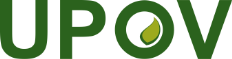 GInternationaler Verband zum Schutz von PflanzenzüchtungenTechnischer AusschussSiebenundfünfzigste TagungGenf, 25. und 26. Oktober 2021TC/57/INF/5Original:  englischDatum:  8. September 2021